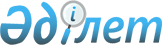 Мәслихаттың 2010 жылғы 21 желтоқсандағы № 385 "Қостанай ауданының 2011-2013 жылдарға арналған аудандық бюджеті туралы" шешіміне өзгерістер мен толықтыру енгізу туралыҚостанай облысы Қостанай ауданы мәслихаттың 2011 жылғы 14 қарашадағы № 492 шешімі. Қостанай облысы Қостанай ауданының Әділет басқармасында 2011 жылғы 24 қарашада № 9-14-161 тіркелді

      2008 жылғы 4 желтоқсандағы Қазақстан Республикасы Бюджеттік кодексінің 106-бабына сәйкес Қостанай аудандық мәслихаты ШЕШТІ:



      1. Мәслихаттың "Қостанай ауданының 2011-2013 жылдарға арналған аудандық бюджеті туралы" 2010 жылғы 21 желтоқсандағы № 385 шешіміне (Нормативтік құқықтық актілерді мемлекеттік тіркеу тізілімінде 9-14-141 нөмірімен тіркелген, 2011 жылғы 14 қаңтарда "Арна" газетінде жарияланды) келесі өзгерістер мен толықтыру енгізілсін:



      көрсетілген шешімнің 1-тармағының 1), 2) тармақшалары жаңа редакцияда жазылсын:

      "1) кірістер - 4021874,5 мың теңге, оның ішінде:

      салықтық түсімдер бойынша - 1862102,0 мың теңге;

      салықтық емес түсімдер бойынша - 5756,0 мың теңге;

      негізгі капиталды сатудан түсетін түсімдер бойынша - 71314,0 мың теңге;

      трансферттер түсімдері бойынша - 2082702,5 мың теңге;



      2) шығындар - 4318303,9 мың теңге;";



      көрсетілген шешімнің 2-10, 2-11, 2-12, 2-13, 2-14, 2-15-тармақтары жаңа редакцияда жазылсын:



      "2-10. 2011 жылға арналған аудан бюджетінде Қазақстан Республикасындағы 2011-2020 жылдарға арналған білім беруді дамыту мемлекеттік бағдарламасын іске асыруға республикалық бюджеттен 31137,8 мың теңге сомасында нысаналы ағымдағы трансферттер түсімі көзделгені ескерілсін, оның ішінде:

      физика, химия, биология кабинеттерін оқу жабдығымен жабдықтауға 12288,0 мың теңге сомасында;

      лингафондық, мультимедиялық кабинеттер құруға 15949,8 мың теңге сомасында;

      үйде оқытылатын мүгедек балаларды жабдықпен, бағдарламалық қамтыммен қамтамасыз етуге 2900,0 мың теңге сомасында.



      2-11. 2011 жылға арналған аудан бюджетінде жетім баланы (жетім балаларды) және ата-аналарының қамқорынсыз қалған баланы (балаларды) күтіп-ұстауға қамқоршыларға (қорғаншыларға) ай сайынғы ақшалай қаражат төлемдеріне республикалық бюджеттен 30346,0 мың теңге сомасында нысаналы ағымдағы трансферттер түсімі көзделгені ескерілсін.



      2-12. 2011 жылға арналған аудан бюджетінде "Бизнестің жол картасы-2020" бағдарламасы шеңберінде жеке кәсіпкерлікті қолдауға республикалық бюджеттен 1168,0 мың теңге сомасында нысаналы ағымдағы трансферттер түсімі көзделгені ескерілсін.



      2-13. 2011 жылға арналған аудан бюджетінде эпизоотияға қарсы іс-шараларды жүргізуге республикалық бюджеттен 17170,6 мың теңге сомасында нысаналы ағымдағы трансферттер түсімі көзделгені ескерілсін.



      2-14. 2011 жылға арналған аудан бюджетінде мамандардың әлеуметтік көмек көрсетуі жөніндегі шараларды іске асыруға республикалық бюджеттен 11790,2 мың теңге сомасында ағымдағы нысаналы трансферттер түсімі көзделгені ескерілсін.



      2-15. 2011 жылға арналған аудан бюджетінде мамандарды әлеуметтік қолдау шараларын іске асыру үшін бюджеттік кредиттер сомаларының түсімі республикалық бюджеттен 73886,0 мың теңге сомасында көзделгені ескерілсін.";



      көрсетілген шешімнің 2-17-тармағы жаңа редакцияда жазылсын:

      "2-17. 2011 жылға арналған аудан бюджетінде Жұмыспен қамту - 2020 бағдарламасы шеңберіңде іс-шараларды жүзеге асыруға республикалық және облыстық бюджеттерден 9859,0 мың теңге сомасында нысаналы ағымдағы трансферттер түсімі көзделгені ескерілсін.";



      көрсетілген шешімнің 2-25-тармағы жаңа редакцияда жазылсын:

      "2-25. 2011 жылға арналған аудан бюджетінде республикалық және облыстық бюджеттерден 66903,1 мың теңге сомасында ағымдағы нысаналы трансферттердің пайдаланылмаған (толық пайдаланылмаған) сомаларын қайтару көзделгені ескерілсін.";



      көрсетілген шешім келесі мазмұндағы 2-29-тармағымен толықтырылсын:

      "2-29. 2011 жылға арналған аудан бюджетінде республикалық бюджеттен ағымдағы нысаналы трансферттер есебінен мемлекет мұқтажы үшін жер учаскелерін алуға 20571,0 мың теңге сомасында нысаналы ағымдағы трансферттер түсімі көзделгені ескерілсін.";

      көрсетілген шешімнің 1-қосымшасы осы шешімнің қосымшасына сәйкес жаңа редакцияда жазылсын.



      2.Осы шешім 2011 жылдың 1 қаңтарынан бастап қолданысқа енгізіледі.      Қостанай аудандық

      мәслихатының кезектен

      тыс сессиясының төрағасы                   А. Досжанов      Қостанай аудандық

      мәслихатының хатшысы                       А. Досжанов      КЕЛІСІЛДІ:      Қостанай ауданы әкімдігінің

      "Экономика және қаржы бөлімі"

      мемлекеттік мекемесінің бастығы

      _____________________ З. Кенжегарина

Мәслихаттың        

2011 жылғы 14 қарашадағы  

№ 492 шешіміне қосымша   Мәслихаттың         

2010 жылғы 21 желтоқсандағы  

№ 385 шешіміне 1-қосымша    2011 жылға арналған аудандық бюджет
					© 2012. Қазақстан Республикасы Әділет министрлігінің «Қазақстан Республикасының Заңнама және құқықтық ақпарат институты» ШЖҚ РМК
				СанатыСанатыСанатыСанатыСанатыСомасы,

мың теңгеСыныбыСыныбыСыныбыСыныбыСомасы,

мың теңгеІшкі сыныбыІшкі сыныбыІшкі сыныбыСомасы,

мың теңгеЕрекшелігіЕрекшелігіСомасы,

мың теңгеАтауыСомасы,

мың теңгеI. Кірістер4021874,51, 2, 3 санаттағы кірістер1939172,0100000Салықтық түсімдер1862102,0101000Табыс салығы696786,0101200Жеке табыс салығы696786,0103000Әлеуметтік салық540506,0103100Әлеуметтік салық540506,0104000Меншікке салынатын

салықтар563538,0104100Мүлікке салынатын

салықтар415948,0104300Жер салығы8085,0104400Көлiк құралдарына

салынатын салық127005,0104500Бірыңғай жер салығы12500,0105000Тауарларға, жұмыстарға

және қызметтерге салынатын

iшкi салықтар51873,0105200Акциздер7775,0105300Табиғи және басқа да

ресурстарды пайдаланғаны

үшiн түсетiн түсiмдер20996,0105400Кәсiпкерлiк және кәсiби

қызметтi жүргiзгенi үшiн

алынатын алымдар22540,0105500Ойын бизнесіне салық562,0108000Заңдық мәнді

іс-әрекеттерді жасағаны

және (немесе) оған

уәкілеттігі бар

мемлекеттік органдар

немесе лауазымды адамдар

құжаттар бергені үшін

алынатын міндетті төлемдер9399,0108100Мемлекеттік баж9399,0200000Салықтық емес түсімдер5756,0201000Мемлекеттік меншіктен

түсетін кірістер1800,0201500Мемлекет меншігіндегі

мүлікті жалға беруден

түсетін кірістер1800,0202000Мемлекеттік бюджеттен

қаржыландырылатын

мемлекеттік мекемелердің

тауарларды (жұмыстарды,

қызметтерді) өткізуінен

түсетін түсімдер1256,0202100Мемлекеттік бюджеттен

қаржыландырылатын

мемлекеттік мекемелердің

тауарларды (жұмыстарды,

қызметтерді) өткізуінен

түсетін түсімдер1256,0206000Басқа да салықтық емес

түсімдер2700,0206100Басқа да салықтық емес

түсімдер2700,0300000Негізгі капиталды сатудан

түсетін түсімдер71314,0303000Жердi және материалдық

емес активтердi сату71314,0303100Жерді сату71314,0400000Трансферттердің түсімдері2082702,5402000Мемлекеттiк басқарудың

жоғары тұрған органдарынан

түсетiн трансферттер2082702,5402200Облыстық бюджеттен түсетiн

трансферттер2082702,5Функционалдық топФункционалдық топФункционалдық топФункционалдық топФункционалдық топсомасы,

мың теңгеСыныбыСыныбыСыныбыСыныбысомасы,

мың теңгеІшкі сыныбыІшкі сыныбыІшкі сыныбысомасы,

мың теңгеЕрекшелігіЕрекшелігісомасы,

мың теңгеАтауысомасы,

мың теңгеII. Шығындар4318303,901Жалпы сипаттағы

мемлекеттік қызметтер292133,51Мемлекеттік басқарудың

жалпы функцияларын

орындайтын өкілді,

атқарушы және басқа

органдар264902,5112Аудан (облыстық маңызы бар

қала) мәслихатының

аппараты16002,0001Аудан (облыстық маңызы бар

қала) мәслихатының

қызметін қамтамасыз ету

жөніндегі қызметтер12703,0003Мемлекеттік органдардың

күрделі шығыстары3299,0122Аудан (облыстық маңызы бар

қала) әкімінің аппараты74770,0001Аудан (облыстық маңызы бар

қала) әкімінің қызметін

қамтамасыз ету жөніндегі

қызметтер60886,0003Мемлекеттік органдардың

күрделі шығыстары13884,0123Қаладағы аудан, аудандық

маңызы бар қала, кент,

ауыл (село), ауылдық

(селолық) округ әкімінің

аппараты174130,5001Қаладағы аудан, аудандық

маңызы бар қаланың, кент,

ауыл (село), ауылдық

(селолық) округ әкімінің

қызметін қамтамасыз ету

жөніндегі қызметтер156648,5022Мемлекеттік органдардың

күрделі шығыстары17482,02Қаржылық қызмет967,4459Ауданның (облыстық маңызы

бар қаланың) экономика

және қаржы бөлімі 967,4004Біржолғы талондарды беру

жөніндегі жұмысты және

біржолғы талондарды іске

асырудан сомаларды

жинаудың толықтығын

қамтамасыз етуді

ұйымдастыру961,0011Коммуналдық меншікке

түскен мүлікті есепке алу,

сақтау, бағалау және сату6,49Жалпы сипаттағы өзге де

мемлекеттік қызметтер26263,6459Ауданның (облыстық маңызы

бар қаланың) экономика

және қаржы бөлімі26263,6001Экономикалық саясатты,

қалыптастыру мен дамыту,

мемлекеттік жоспарлау

ауданның (облыстық маңызы

бар қаланың) бюджеттік

атқару және коммуналдық

меншігін басқару

саласындағы мемлекеттік

саясатты іске асыру

жөніндегі қызметтер23619,4015Мемлекеттік органдардың

күрделі шығыстары2644,202Қорғаныс5840,01Әскери мұқтаждар3090,0122Аудан (облыстық маңызы бар

қала) әкімінің аппараты3090,0005Жалпыға бірдей әскери

міндетті атқару

шеңберіндегі іс-шаралар3090,02Төтенше жағдайлар

жөнiндегi жұмыстарды

ұйымдастыру2750,0122Аудан (облыстық маңызы бар

қала) әкімінің аппараты2750,0006Аудан (облыстық маңызы бар

қала) ауқымындағы төтенше

жағдайлардың алдын алу

және оларды жою2250,0007Аудандық (қалалық)

ауқымдағы дала өрттерінің,

сондай-ақ мемлекеттік

өртке қарсы қызмет

органдары құрылмаған елдi

мекендерде өрттердің алдын

алу және оларды сөндіру

жөніндегі іс-шаралар500,004Бiлiм беру2560737,01Мектепке дейiнгi тәрбие

және оқыту149864,0464Ауданның (облыстық маңызы

бар қаланың) білім бөлімі149864,0009Мектепке дейінгі тәрбие

ұйымдарының қызметін

қамтамасыз ету129777,0021Мектеп мұғалімдеріне және

мектепке дейінгі

ұйымдардың тәрбиешілеріне

біліктілік санаты үшін

қосымша ақы көлемін

ұлғайту20087,02Бастауыш, негізгі орта

және жалпы орта білім беру2086426,0123Қаладағы аудан, аудандық

маңызы бар қала, кент,

ауыл (село), ауылдық

(селолық) округ әкімінің

аппараты23871,0005Ауылдық (селолық) жерлерде

балаларды мектепке дейін

тегін алып баруды және

кері алып келуді

ұйымдастыру23871,0464Ауданның (облыстық маңызы

бар қаланың) білім бөлімі2062555,0003Жалпы білім беру2037967,0006Балаларға қосымша білім

беру24588,09Бiлiм беру саласындағы

өзге де қызметтер324447,0464Ауданның (облыстық маңызы

бар қаланың) білім бөлімі63463,5001Жергілікті деңгейде білім

беру саласындағы

мемлекеттік саясатты іске

асыру жөніндегі қызметтер9328,0005Ауданның (облыстық маңызы

бар қаланың) мемлекеттік

білім беру мекемелер үшін

оқулықтар мен

оқу-әдiстемелiк кешендерді

сатып алу және жеткізу18790,5007Аудандық (қалалық)

ауқымдағы мектеп

олимпиадаларын және

мектептен тыс іс-шараларды

өткiзу899,0012Мемлекеттік органдардың

күрделі шығыстары1200,0015Жетім баланы (жетім

балаларды) және

ата-аналарының қамқорынсыз

қалған баланы (балаларды)

күтіп-ұстауға

қамқоршыларға

(қорғаншыларға) ай сайынғы

ақшалай қаражат төлемдері30346,0020Үйде оқытылатын мүгедек

балаларды жабдықпен,

бағдарламалық қамтыммен

қамтамасыз ету2900,0467Ауданның (облыстық маңызы

бар қаланың) құрылыс

бөлімі260983,5037Білім беру объектілерін

салу және реконструкциялау260983,506Әлеуметтiк көмек және

әлеуметтiк қамсыздандыру137009,02Әлеуметтiк көмек116436,0451Ауданның (облыстық маңызы

бар қаланың) жұмыспен

қамту және әлеуметтік

бағдарламалар бөлімі116436,0002Еңбекпен қамту

бағдарламасы14062,0005Мемлекеттік атаулы

әлеуметтік көмек11500,0006Тұрғын үй көмегі4106,0007Жергілікті өкілетті

органдардың шешімі бойынша

мұқтаж азаматтардың

жекелеген топтарына

әлеуметтік көмек14042,0010Үйден тәрбиеленіп

оқытылатын мүгедек

балаларды материалдық

қамтамасыз ету1379,0014Мұқтаж азаматтарға үйде

әлеуметтiк көмек көрсету21319,001618 жасқа дейінгі балаларға

мемлекеттік жәрдемақылар39158,0017Мүгедектерді оңалту жеке

бағдарламасына сәйкес,

мұқтаж мүгедектерді

міндетті гигиеналық

құралдарымен қамтамасыз

етуге және ымдау тілі

мамандарының, жеке

көмекшілердің қызмет

көрсету3109,0023Жұмыспен қамту

орталықтарының қызметін

қамтамасыз ету7761,09Әлеуметтiк көмек және

әлеуметтiк қамтамасыз ету

салаларындағы өзге де

қызметтер20573,0451Ауданның (облыстық маңызы

бар қаланың) жұмыспен

қамту және әлеуметтік

бағдарламалар бөлімі20573,0001Жергілікті деңгейде халық

үшін әлеуметтік

бағдарламаларды жұмыспен

қамтуды қамтамасыз етуді

іске асыру саласындағы

мемлекеттік саясатты іске

асыру жөніндегі қызметтер19844,0011Жәрдемақыларды және басқа

да әлеуметтік төлемдерді

есептеу, төлеу мен жеткізу

бойынша қызметтерге ақы

төлеу729,007Тұрғын үй-коммуналдық

шаруашылық567790,21Тұрғын үй шаруашылығы358770,5458Ауданның (облыстық маңызы

бар қаланың) тұрғын

үй-коммуналдық

шаруашылығы, жолаушылар

көлігі және автомобиль

жолдары бөлімі12920,0003Мемлекеттік тұрғын үй

қорының сақталуын

ұйымдастыру320,0004Азаматтардың жекелеген

санаттарын тұрғын үймен

қамтамасыз ету12600,0463Ауданның (облыстық маңызы

бар қаланың) жер

қатынастары бөлімі20571,0016Республикалық бюджеттен

нысаналы трансферттер

есебінен мемлекет мұқтажы

үшін жер учаскелерін алу20571,0467Ауданның (облыстық маңызы

бар қаланың) құрылыс

бөлімі325279,5003Мемлекеттік коммуналдық

тұрғын үй қорының тұрғын

үй құрылысы және (немесе)

сатып алу146400,0004Инженерлік коммуникациялық

инфрақұрылымды дамыту,

жайластыру және (немесе)

сатып алу178879,52Коммуналдық шаруашылық105679,7458Ауданның (облыстық маңызы

бар қаланың) тұрғын

үй-коммуналдық

шаруашылығы, жолаушылар

көлігі және автомобиль

жолдары бөлімі9511,7012Сумен жабдықтау және су

бөлу жүйесінің қызмет

етуі5245,0026Ауданның (облыстық маңызы

бар қаланың) коммуналдық

меншігіндегі жылу

жүйелерін қолдануды

ұйымдастыру4266,7467Ауданның (облыстық маңызы

бар қаланың) құрылыс

бөлімі96168,0005Коммуналдық шаруашылығын

дамыту69958,0006Сумен жабдықтау жүйесін

дамыту26210,03Елді-мекендерді көркейту103340,0123Қаладағы аудан, аудандық

маңызы бар қала, кент,

ауыл (село), ауылдық

(селолық) округ әкімінің

аппараты52833,0008Елді мекендерде көшелерді

жарықтандыру10942,0009Елді мекендердің

санитариясын қамтамасыз

ету10211,0011Елді мекендерді

абаттандыру мен

көгалдандыру31680,0458Ауданның (облыстық маңызы

бар қаланың) тұрғын

үй-коммуналдық

шаруашылығы, жолаушылар

көлігі және автомобиль

жолдары бөлімі50507,0017Жерлеу орындарын

күтiп-ұстау және туысы

жоқтарды жерлеу407,0018Елдi мекендердi

абаттандыру және

көгалдандыру50100,008Мәдениет, спорт, туризм

және ақпараттық кеңістiк201623,31Мәдениет саласындағы

қызмет75681,0455Ауданның (облыстық маңызы

бар қаланың) мәдениет және

тілдерді дамыту бөлімі75681,0003Мәдени-демалыс жұмысын

қолдау75681,02Спорт48483,3465Ауданның (облыстық маңызы

бар қаланың) Дене

шынықтыру және спорт

бөлімі45643,0005Ұлттық және бұқаралық

спорт түрлерiн дамыту40073,0006Аудандық (облыстық маңызы

бар қалалық) деңгейде

спорттық жарыстар өткiзу1469,0007Әртүрлi спорт түрлерi

бойынша аудан (облыстық

маңызы бар қала) құрама

командаларының мүшелерiн

дайындау және олардың

облыстық спорт жарыстарына

қатысуы4101,0467Ауданның (облыстық маңызы

бар қаланың) құрылыс

бөлімі2840,3008Спорт және туризм

объектілерін дамыту2840,33Ақпараттық кеңiстiк57046,0455Ауданның (облыстық маңызы

бар қаланың) мәдениет және

тілдерді дамыту бөлімі44350,0006Аудандық (қалалық)

кiтапханалардың жұмыс

iстеуi41525,0007Мемлекеттік тілді және

Қазақстан халықтарының

басқа да тілдерін дамыту2825,0456Ауданның (облыстық маңызы

бар қаланың) ішкі саясат

бөлімі12696,0002Газеттер мен журналдар

арқылы мемлекеттік

ақпараттық саясат жүргізу

жөніндегі қызметтер11896,0005Телерадио хабарларын

тарату арқылы мемлекеттік

ақпараттық саясатты

жүргізу жөніндегі

қызметтер800,09Мәдениет, спорт, туризм

және ақпараттық кеңiстiктi

ұйымдастыру жөнiндегi өзге

де қызметтер20413,0455Ауданның (облыстық маңызы

бар қаланың) мәдениет және

тілдерді дамыту бөлімі6108,0001Жергілікті деңгейде

тілдерді және мәдениетті

дамыту саласындағы

мемлекеттік саясатты іске

асыру жөніндегі қызметтер6108,0456Ауданның (облыстық маңызы

бар қаланың) ішкі саясат

бөлімі8158,0001Жергілікті деңгейде

ақпарат, мемлекеттілікті

нығайту және азаматтардың

әлеуметтік сенімділігін

қалыптастыру саласында

мемлекеттік саясатты іске

асыру жөніндегі қызметтер6427,0003Жастар саясаты саласындағы

өңірлік бағдарламаларды

iске асыру731,0006Мемлекеттік органдардың

күрделі шығыстары 1000,0465Ауданның (облыстық маңызы

бар қаланың) Дене

шынықтыру және спорт

бөлімі6147,0001Жергілікті деңгейде дене

шынықтыру және спорт

саласындағы мемлекеттік

саясатты іске асыру

жөніндегі қызметтер5167,0004Мемлекеттік органдардың

күрделі шығыстары980,010Ауыл, су, орман, балық

шаруашылығы, ерекше

қорғалатын табиғи

аумақтар, қоршаған ортаны

және жануарлар дүниесін

қорғау, жер қатынастары106958,41Ауыл шаруашылығы25444,2474Ауданның (облыстық маңызы

бар қаланың) ауыл

шаруашылығы және

ветеринария бөлімі25444,2001Жергілікті деңгейде ауыл

шаруашылығы және

ветеринария саласындағы

мемлекеттік саясатты іске

асыру жөніндегі қызметтер13526,0003Мемлекеттік органдардың

күрделі шығыстары128,0099Мамандардың әлеуметтік

көмек көрсетуі жөніндегі

шараларды іске асыру11790,22Су шаруашылығы56280,6467Ауданның (облыстық маңызы

бар қаланың) құрылыс

бөлімі56280,6012Су шаруашылығының

объектілерін дамыту56280,66Жер қатынастары8063,0463Ауданның (облыстық маңызы

бар қаланың) жер

қатынастары бөлімі8063,0001Аудан (облыстық маңызы бар

қала) аумағында жер

қатынастарын реттеу

саласындағы мемлекеттік

саясатты іске асыру

жөніндегі қызметтер7417,0006Аудандық маңызы бар

қалалардың, кенттердiң,

ауылдардың (селолардың),

ауылдық (селолық)

округтердiң шекарасын

белгiлеу кезiнде

жүргiзiлетiн жерге

орналастыру426,0007Мемлекеттік органдардың

күрделі шығыстары220,09Ауыл, су, орман, балық

шаруашылығы және қоршаған

ортаны қорғау мен жер

қатынастары саласындағы

өзге де қызметтер17170,6474Ауданның (облыстық маңызы

бар қаланың) ауыл

шаруашылығы және

ветеринария бөлімі17170,6013Эпизоотияға қарсы

іс-шаралар жүргізу17170,611Өнеркәсіп, сәулет, қала

құрылысы және құрылыс

қызметі23070,02Сәулет, қала құрылысы және

құрылыс қызметі23070,0467Ауданның (облыстық маңызы

бар қаланың) құрылыс

бөлімі13950,0001Жергілікті деңгейде

құрылыс саласындағы

мемлекеттік саясатты іске

асыру жөніндегі қызметтер11987,0017Мемлекеттік органдардың

күрделі шығыстары1963,0468Ауданның (облыстық маңызы

бар қаланың) сәулет және

қала құрылысы бөлімі9120,0001Жергілікті деңгейде сәулет

және қала құрылысы

саласындағы мемлекеттік

саясатты іске асыру

жөніндегі қызметтер6435,0003Ауданның қала құрылысы

даму аумағын және елді

мекендердің бас жоспарлары

схемаларын әзірлеу1800,0004Мемлекеттік органдардың

күрделі шығыстары885,012Көлiк және коммуникация324028,5Автомобиль көлiгi324028,5123Қаладағы аудан, аудандық

маңызы бар қала, кент,

ауыл (село), ауылдық

(селолық) округ әкімінің

аппараты24050,5013Аудандық маңызы бар

қалаларда, кенттерде,

ауылдарда (селоларда),

ауылдық (селолық)

округтерде автомобиль

жолдарының жұмыс істеуін

қамтамасыз ету24050,5458Ауданның (облыстық маңызы

бар қаланың) тұрғын

үй-коммуналдық

шаруашылығы, жолаушылар

көлігі және автомобиль

жолдары бөлімі299978,0022Көлік инфрақұрылымын

дамыту274461,0023Автомобиль жолдарының

жұмыс істеуін қамтамасыз

ету25517,013Басқалар31283,33Кәсiпкерлiк қызметтi

қолдау және бәсекелестікті

қорғау5628,0469Ауданның (облыстық маңызы

бар қаланың) кәсіпкерлік

бөлімі5628,0001Жергілікті деңгейде

кәсіпкерлік пен

өнеркәсіпті дамыту

саласындағы мемлекеттік

саясатты іске асыру

жөніндегі қызметтер5608,0004Мемлекеттік органдардың

күрделі шығыстары20,09Басқалар25655,3451Ауданның (облыстық маңызы

бар қаланың) жұмыспен

қамту және әлеуметтік

бағдарламалар бөлімі1168,0022"Бизнестің жол

картасы 2020" бағдарламасы

шеңберінде жеке

кәсіпкерлікті қолдау1168,0458Ауданның (облыстық маңызы

бар қаланың) тұрғын

үй-коммуналдық

шаруашылығы, жолаушылар

көлігі және автомобиль

жолдары бөлімі9026,3001Жергілікті деңгейде тұрғын

үй-коммуналдық

шаруашылығы, жолаушылар

көлігі және автомобиль

жолдары саласындағы

мемлекеттік саясатты іске

асыру жөніндегі қызметтер7508,3013Мемлекеттік органдардың

күрделі шығыстары1518,0459Ауданның (облыстық маңызы

бар қаланың) экономика

және қаржы бөлімі15461,0012Ауданның (облыстық маңызы

бар қаланың) жергілікті

атқарушы органының

резерві15461,014Борышқа қызмет көрсету2,61Борышқа қызмет көрсету2,6459Ауданның (облыстық маңызы

бар қаланың) экономика

және қаржы бөлімі2,6021Жергілікті атқарушы

органдардың облыстық

бюджеттен қарыздар бойынша

сыйақылар мен өзге де

төлемдерді төлеу бойынша

борышына қызмет көрсету2,615Трансферттер67828,11Трансферттер67828,1459Ауданның (облыстық маңызы

бар қаланың) экономика

және қаржы бөлімі67828,1006Нысаналы пайдаланылмаған

(толық пайдаланылмаған)

трансферттерді қайтару66903,1024Мемлекеттiк органдардың

функцияларын мемлекеттiк

басқарудың төмен тұрған

деңгейлерiнен жоғарғы

деңгейлерге беруге

байланысты жоғары тұрған

бюджеттерге берiлетiн

ағымдағы нысаналы

трансферттер925,0III. Таза бюджеттік

кредиттеу 72758,4Бюджеттік кредиттер73886,010Ауыл, су, орман, балық

шаруашылығы, ерекше

қорғалатын табиғи

аумақтар, қоршаған ортаны

және жануарлар дүниесін

қорғау, жер қатынастары73886,01Ауыл шаруашылығы73886,0474Ауданның (облыстық маңызы

бар қаланың) ауыл

шаруашылығы және

ветеринария бөлімі73886,0009Мамандарды әлеуметтік

қолдау шараларын іске

асыруға берілетін

бюджеттік кредиттер73886,0СанатыСанатыСанатыСанатыСанатыСомасы,

мың теңгеСыныбыСыныбыСыныбыСыныбыСомасы,

мың теңгеІшкіІшкіІшкіСомасы,

мың теңгеЕрекшелігіЕрекшелігіСомасы,

мың теңгеАтауыСомасы,

мың теңгеБюджеттік кредиттерді өтеу1127,65Бюджеттік кредиттерді өтеу1127,61Бюджеттік кредиттерді өтеу1127,6001Мемлекеттік бюджеттен

бөлінген бюджеттік

кредиттерді өтеу1127,6013Жеке тұлғаларға жергілікті

бюджеттен бөлінген

бюджеттік кредиттерді

өтеу1127,6Функционалдық топФункционалдық топФункционалдық топФункционалдық топФункционалдық топСомасы,

мың теңгеКіші функцияКіші функцияКіші функцияКіші функцияСомасы,

мың теңгеБюджеттік бағдарламалардың әкімшісіБюджеттік бағдарламалардың әкімшісіБюджеттік бағдарламалардың әкімшісіСомасы,

мың теңгеБағдарламаБағдарламаСомасы,

мың теңгеАтауыСомасы,

мың теңгеIV. Қаржылық активтермен

операциялар бойынша сальдо11480,0Қаржылық активтерді сатып

алу11480,013Басқалар11480,09Басқалар11480,0459Ауданның (облыстық маңызы

бар қаланың) экономика

және қаржы бөлімі11480,0014Заңды тұлғалардың жарғылық

капиталын қалыптастыру

немесе ұлғайту11480,0V. Тапшылық (-), профицит

(+)-380667,8VI. Бюджет тапшылығын

қаржыландыру (профицитін

пайдалану)380667,8